Interactive Notebook Guidelines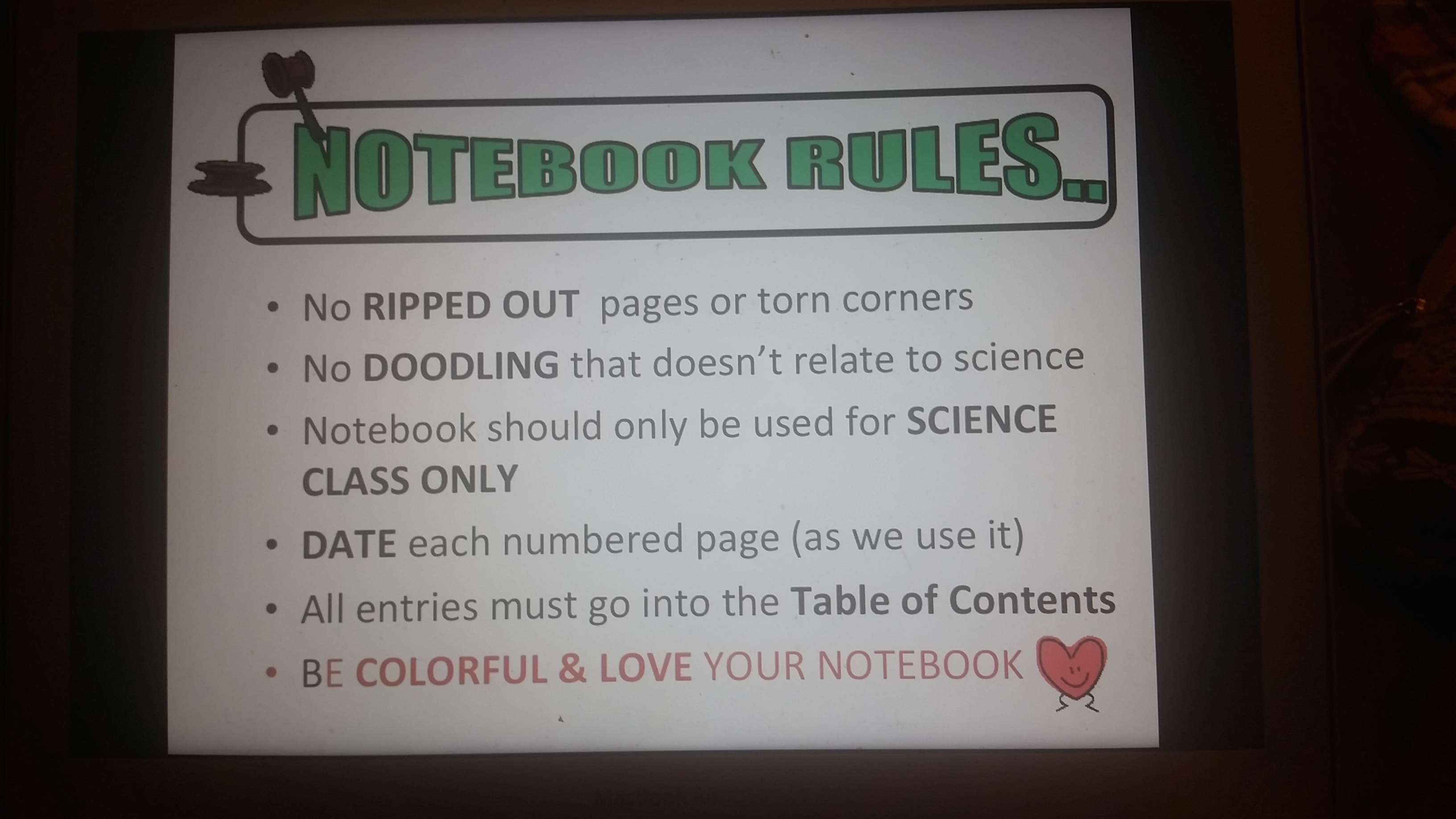 		Use the front AND back of each page. I deduct points for blank pages. 		☺ Handouts: Neatness counts... A LOT.		    ☺ Fold oversized handouts so they don’t hang over the edge of the notebook. 		☺ Develop the habit of adding titles and dates to ALL assignments. Tips for Success:		☺ Bring your notebook with you EVERY SINGLE DAY. 		☺ Keep your table of contents updated! It’s VERY easy to fall behind. 		☺ Complete your assignments when they are given. Pulling all‐nighters to do all the work the  night before the due date is NOT fun. 		☺ If you are not sure how to do something, ASK for help! 